LAUSD:Elementary School Demographic Characteristics for Years 2000 and 2010LAUSD maps out attendance area for most schools Map for High Schools for 2004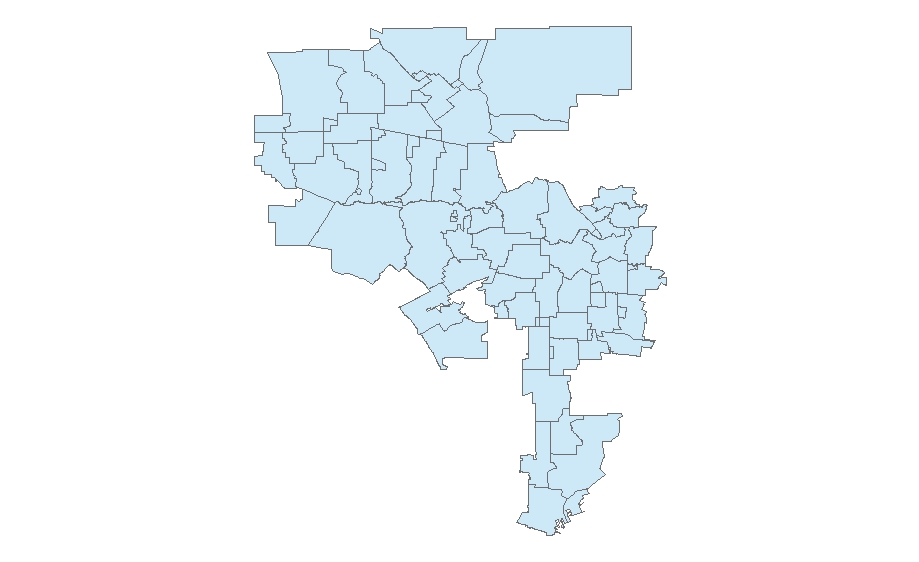 Data on ethnic distribution of schools 2000 and 2010Compare proportion of different ethnic groups in individual schools to the ethnic distribution of attendance areaCalculate Sj - Njwhere Sj is the proportion the school (kinder through 4th grade) of ethnic group j. Nj is the proportion of the neighborhood’s children between five and nine years of age within ethnic group j.Ethnic groups:Non-Hispanic White, Hispanic, Black, AsianAlbion Elementary in 2010The Difference between School Population and AttendanceArea Age Cohort Populations by Ethnic GroupLAUSD Elementary SchoolsYearTotal LAUSD EnrollmentTotal Population Los Angeles2013-14653,8263,892,0002014-15646,6833,923,0002015-16639,3373,953,0002016-17633,6213,981,0002017-18621,4144,000,000200020002000201020102010VariablesMeanMinMaxMeanMinMaxEnrollment859.041942,538606.151361,681Percent Asian0.068< 0.010.7630.068< 0.010.641Percent Black0.129< 0.010.9440.098< 0.010.916Percent Latino0.6760.0271.000.7190.0241.00Percent White0.125< 0.010.8470.106< 0.010.876Proportion of School (kinder thru 4th grade)Proportion of Attendance Area's 5 to 9 years oldsDifferenceAsian0.2250.1600.065Black0.0080.0040.004Latino0.7510.822-0.071White0.0080.014-0.006% of Attendance Area Cohort% of Attendance Area Cohort        Total Difference        Total DifferenceEthnic GroupMeanStandard DeviationMeanStandard DeviationLatino-0.0400.540-15.38895.829White-0.5060.524-47.83577.932Black-0.2861.047-14.78541.339Asian-0.3440.778-14.52232.574